Mr. FriedrichSpecial Help NightSports Medicine and Rehab AideTUESDAY’S AFTER SCHOOL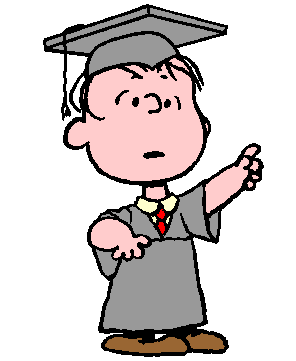 3:33-4:08The following are reasons that you should attend:You feel that you have a need for extra instruction for class materialsYou are having difficulty understanding the material being taught during class timeYou do not have a good grade in the classYou have not been in attendance during classYou need assistance getting your materials for class organizedYou need to get caught up with your class workYou need/want to re-take any exam, that you had a score of 70% or below (EXLUDING QUIZZES!)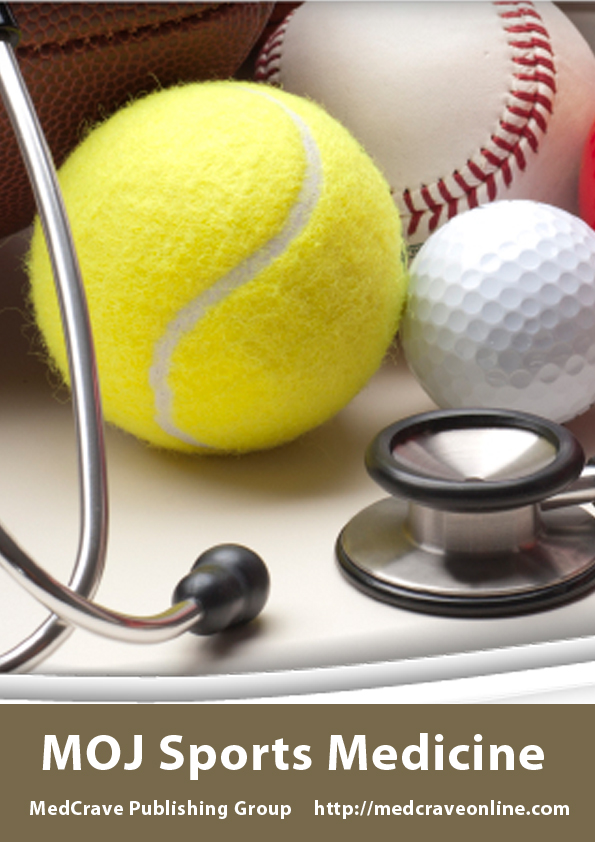 